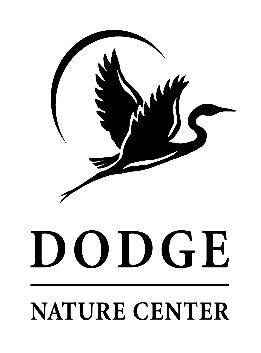 Grades 5-8     Dates: 9/23, 10/21, 11/18, 12/16, 1/20, 2/24, 3/23, 4/20, 5/25        Time: 3:15-4:30 p.m.Fee: $90         Scholarship rates apply if student receives free lunch ($ 18) or reduced lunch ($ 36) Registration deadline: Sept. 18, 2015Bus transportation to Dodge included.  Pick up location: Dodge Nature Center Farm entrance at 1701 Charlton Street, West St. PaulChild’s Name __________________________________________________ Date of Birth____________Age _______ Sex _______ Grade _______ Parent(s’)/Guardian Name(s)____________________________________________________________Street Address _______________________________________________________________________City ____________________________________________State _____________ Zip _______________ Daytime Phone 1: ________________________Daytime Phone 2: ______________________________Email: ______________________________________________________________________________To best meet the needs of your child: Please provide us with information that would be beneficial for Dodge staff to be aware of regarding medical, psychological, or otherwise relevant conditions. This includes medications that your child is currently taking, if your child has an aide in school and what type of assistance is provided, or any other special needs. _______________________________________________________________________________________________________________________________________________________________________________________________________________________________________________________________________________________                                                                   Continue on next page                                                                                                Registration Form – Side 2In case of emergency and in the event a parent or guardian cannot be reached, contact the following: Name: ____________________________________Relationship to child:_________________________Daytime Phone 1: ___________________________Daytime Phone 2: ___________________________Name: ____________________________________Relationship to child:_________________________Daytime Phone 1: ___________________________Daytime Phone 2: ___________________________By signing this registration form I agree that: A) In the event of an emergency, I give permission for Dodge Nature Center to administer first aid and/or obtain emergency medical treatment for my child. I understand that, if necessary, my child will be transported by ambulance to the nearest hospital emergency room. I agree that any cost incurred for any transportation and/or treatment will be my responsibility. B) In the event that I am late picking up my child, I will be charged a late fee of $5 for every 15 minutes or portions thereof. C) DNC has the right to dismiss a student without a refund for violating the center’s no tolerance policy concerning physical and verbal violence.D) Students requiring supervision beyond the nature center’s student to staff ratio may need to provide a personal aide at my own expense.Do not use photos of my child in DNC publications. Signature of Parent/Guardian_______________________________________Date______________ Payment Information:  Amount paid______              Check one:  ____cash ____check (Payable to: Dodge Nature Center)Cancellation Policy Requests for cancellation must be made by September 18, 2015 to qualify for a refund. No refunds will be issued for requests made after that date. Questions? Please call Don Oberdorfer at Dodge at 651-789-5285 